Varietăți MatematiceAnul școlar 2016 - 2017Fișă de proiect – clasa a XII -- a 1. Probleme compuse:1.1.   Se consideră polinomul  fR[X],  f  =              a)  Determinați  numărul real m încât polinomul  f  să fie divizibil cu  X + 1.         b) Determinați rădăcinile întregi ale polinomului f. 1.2.  Se consideră mulțimea A = .          a) Pentru ce valori reale ale numerelor a și b produsul                este comutativ ?         b) Determinați A, .         1.3.  Calculați: .                                                                                                                                Profesor, Teodora Cosma        2.  Probleme distractive: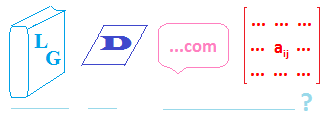                                                                                                                                           Profesor, Teodora Cosma      3. CONCURSUL ,,Varietăţi Matematice”- anul școlar  2016 – 2017 !1. Probleme  propuse de profesor, Teodora Cosma          Pe  R x R  se definește legea de compoziție .           a) Să se determine numerele reale m și n știind că   27 = 18  și  35 = 27.           b) Determinați numerele reale m și n încât legea de corespondență să fie comutativă .          c) Dacă m = n = 1 este legea de corespondență asociativă ?                                                        2. Concurs de: probleme compuse, probleme distractive compuse, rebusuri, glume, povestiri, poezii, ghicitori, fotografii,...ale elevilor, cu menţiunea să aibă conţinut matematic.                                                              *  Soluţii se primesc până în data de 26.05.2017.                                                                    *  Rezultatele şi premierea participanţilor va                                                                                 avea loc în data de 1.06.2017.                                                                 *  Realizată de profesor, Cosma Teodora                                                                   Colegiul Tehnic T.F.,,Anghel Saligny” - Simeria                                                                  Structura: Şcoala Gimnazială „Sigismund  Toduţă” 